Application for the Caring for Animals in Research Employee Scholarship (CARES)Upon successful completion of the AALAS Technician Certification exam, individuals will be reimbursed for the cost of the exam. The following items are required for reimbursement: Completed CARES Fund Application (below)Official “PASS” letter from AALAS examProof of exam payment (receipt) Please submit these items to: Name: __________________________________________Date: _________ Supervisor: ___________________________________________________  Employing Unit: ______________________________________________ Employment Address: __________________________________________Employment Start Date: _________________________________________ Email Address: _________________________________________________Phone Number: ________________________________________________My position/title (check one):Animal Research Technician RARC Veterinary TechnicianOther (please specify): ______________________________________________________How did you prepare for the AALAS exam? Check one:RARC AALAS Classroom Completed self-study preparation Combination (RARC AALAS Classroom and self-study) Other (please describe): _________________________________________________How did you hear about the CARES opportunity? (optional)From my supervisor From a co-worker From a faculty/lab staff member Other (please describe): _____________________________________________________I understand that I am required to submit a completed CARES fund scholarship application, my official exam “PASS” notification and proof of exam payment prior to being reimbursed by this scholarship. Signature: _____________________________________ Date: ___________*Timely submission of the required documents and completion of the online E-Reimbursement will result in a direct deposit reimbursement payment directly into your bank account in less than two weeks.For RARC use only: CARESapp_26JAN15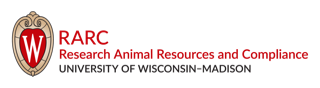 Date Received:Date E-Reimbursement Approved: